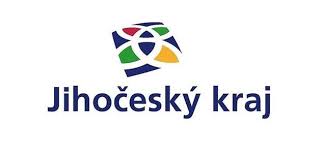 Kanalizace a ČOV DrhoviceProjekt Kanalizace a ČOV Drhovice podpořen v rámci dotačního programu „ Podpora výstavby a technického zhodnocení infrastruktury vodovodů a kanalizací II „.Celkové náklady na realizaci stavby činily 26 300 000,- KčDotace od Ministerstva zemědělství 16 346 000,- KčDotace od Jihočeského kraje 2 393 300,- KčVlastní spoluúčast 7 560 700,- Kč